1.代理公司营业执照 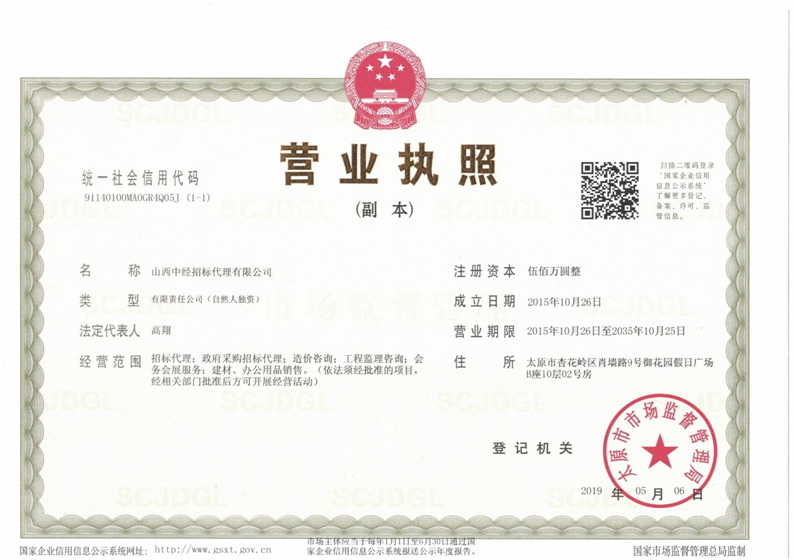 2.建设单位成立文件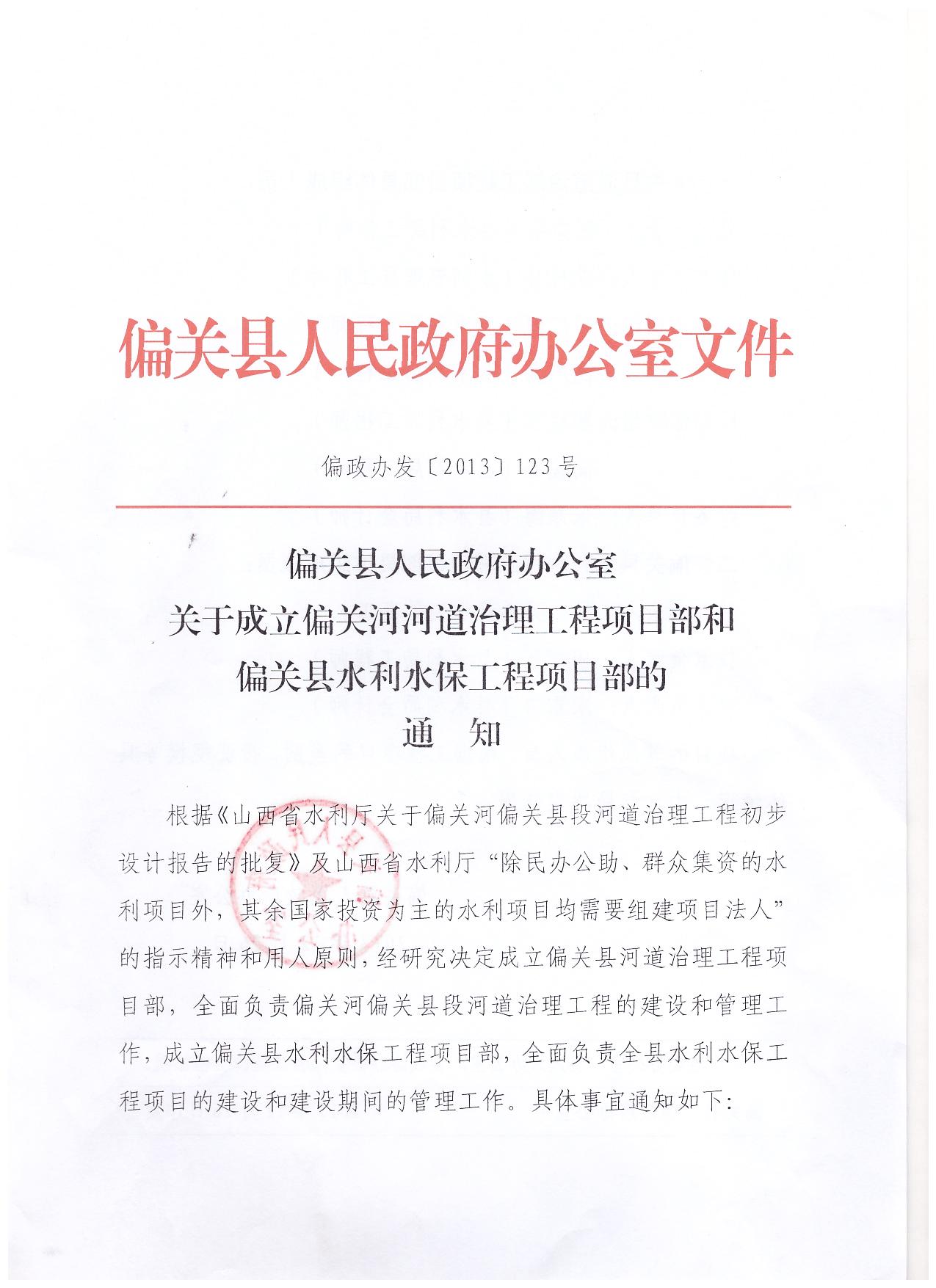 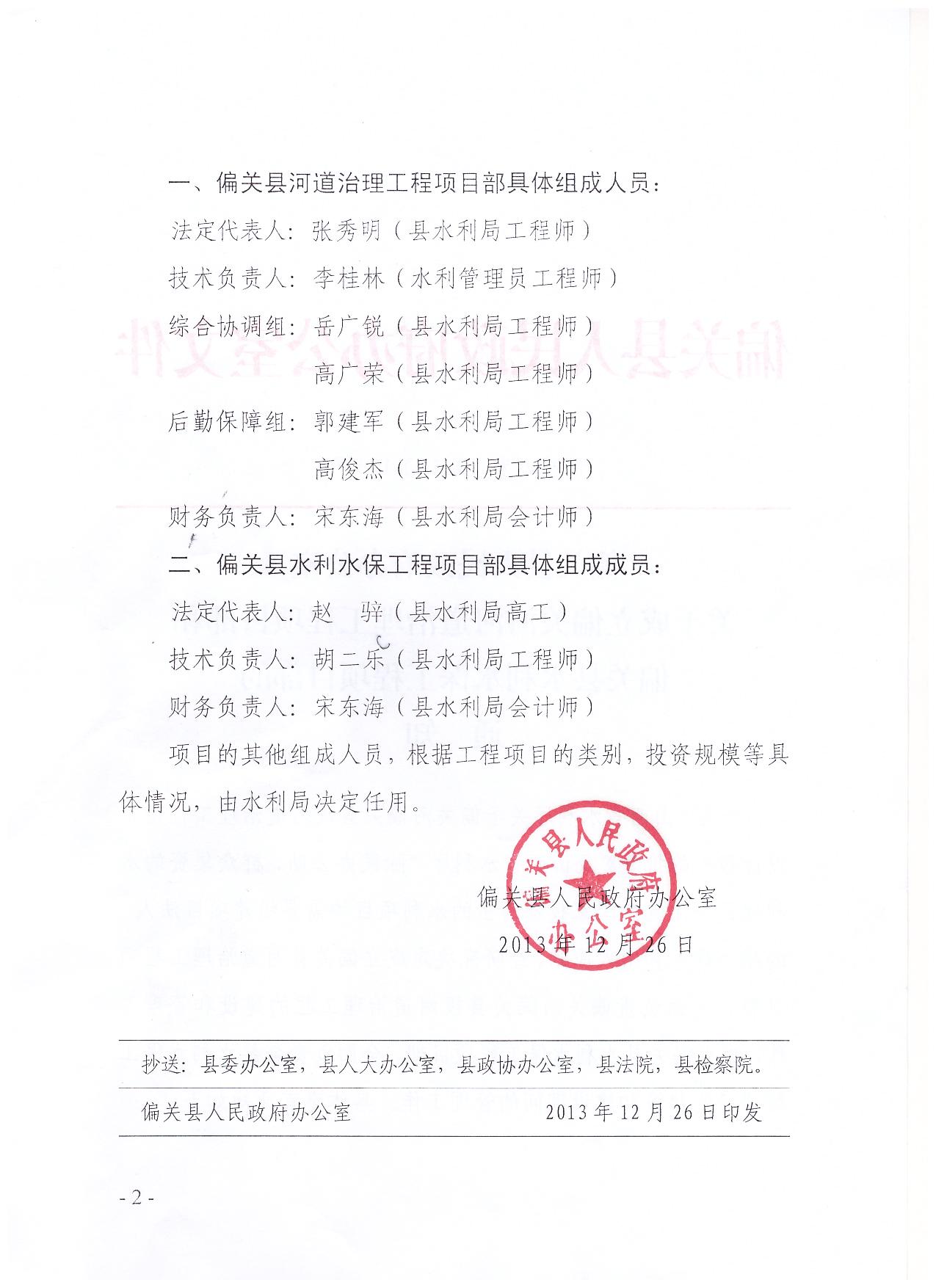 3.批复文件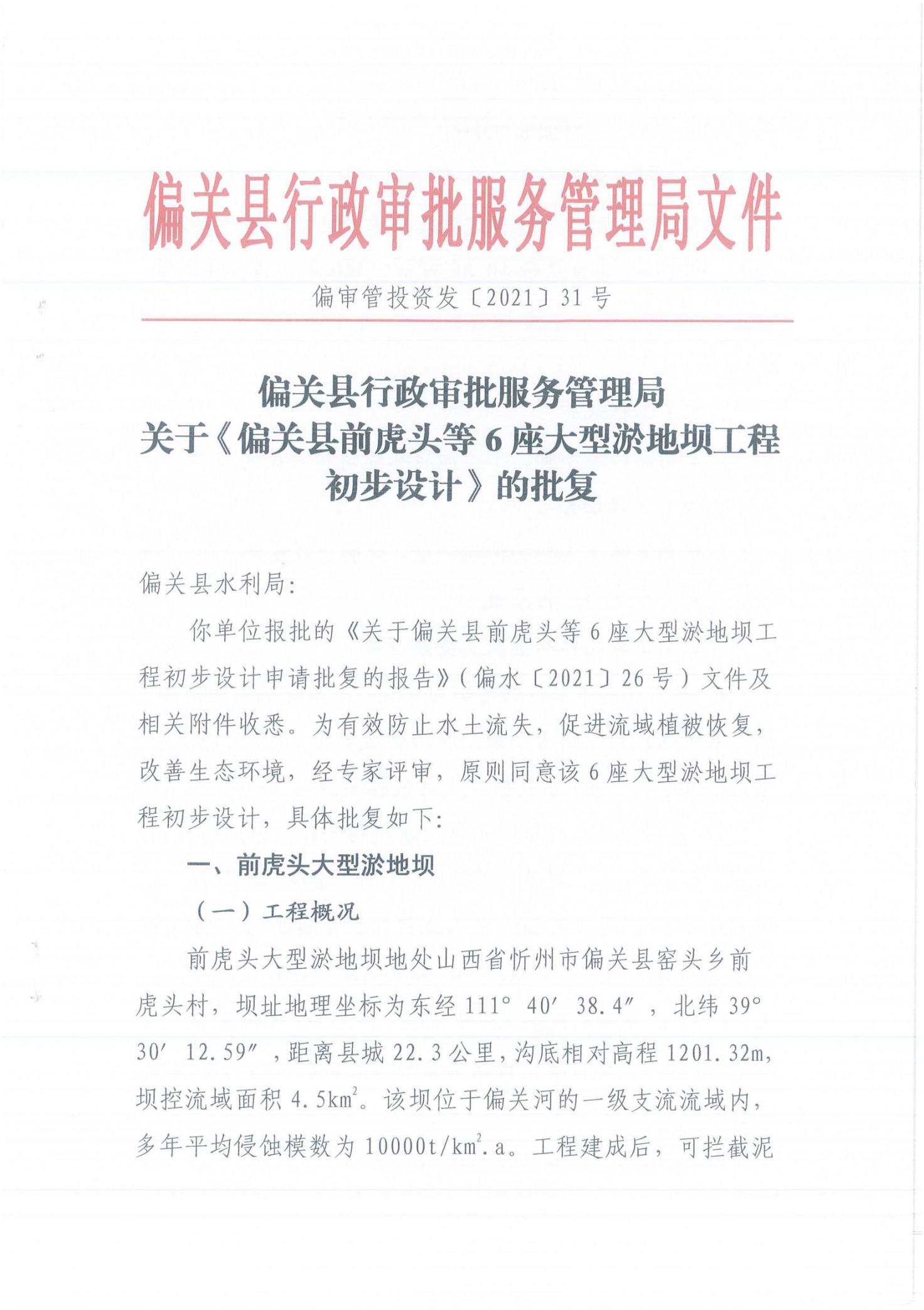 4.资金下达文件 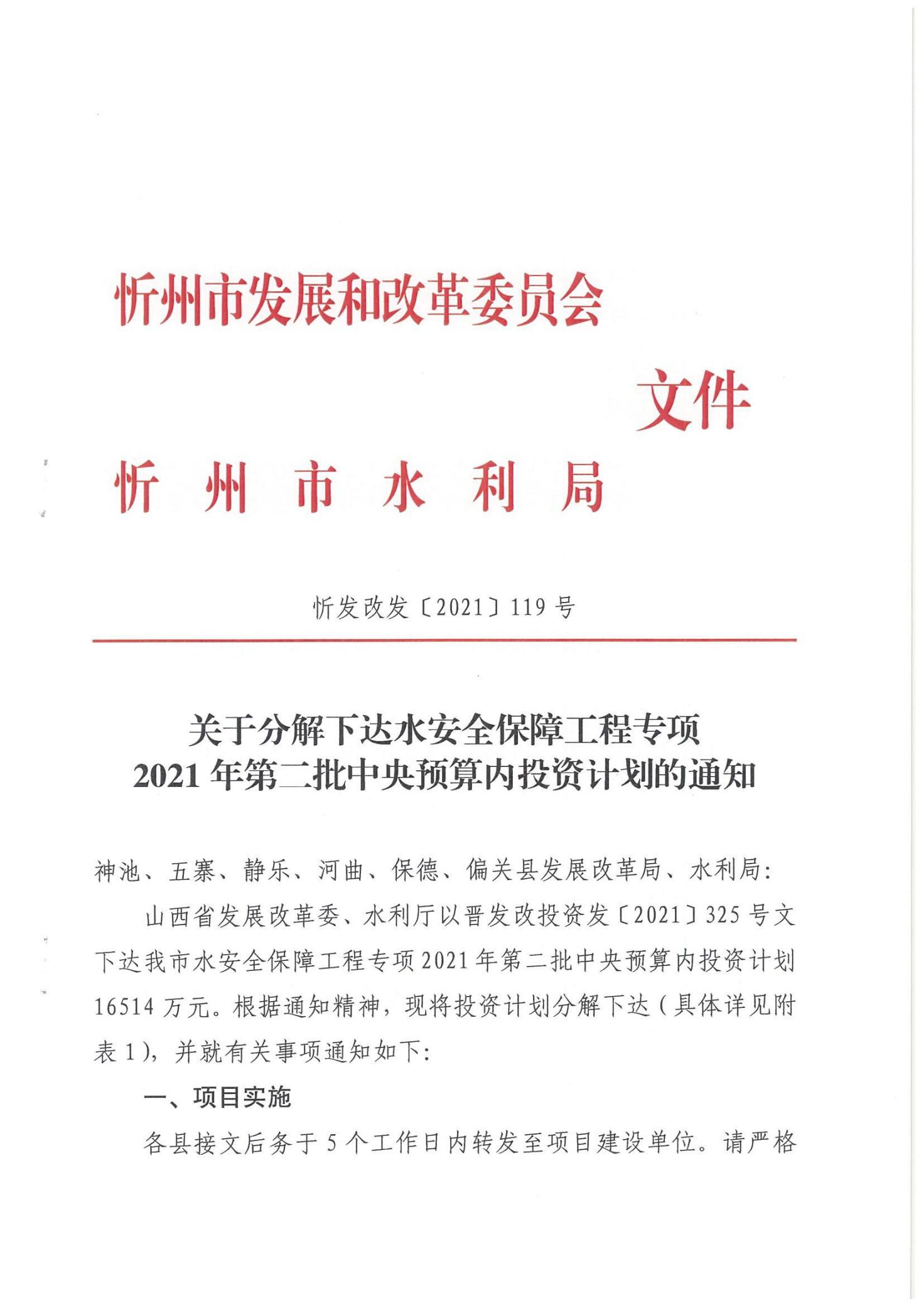 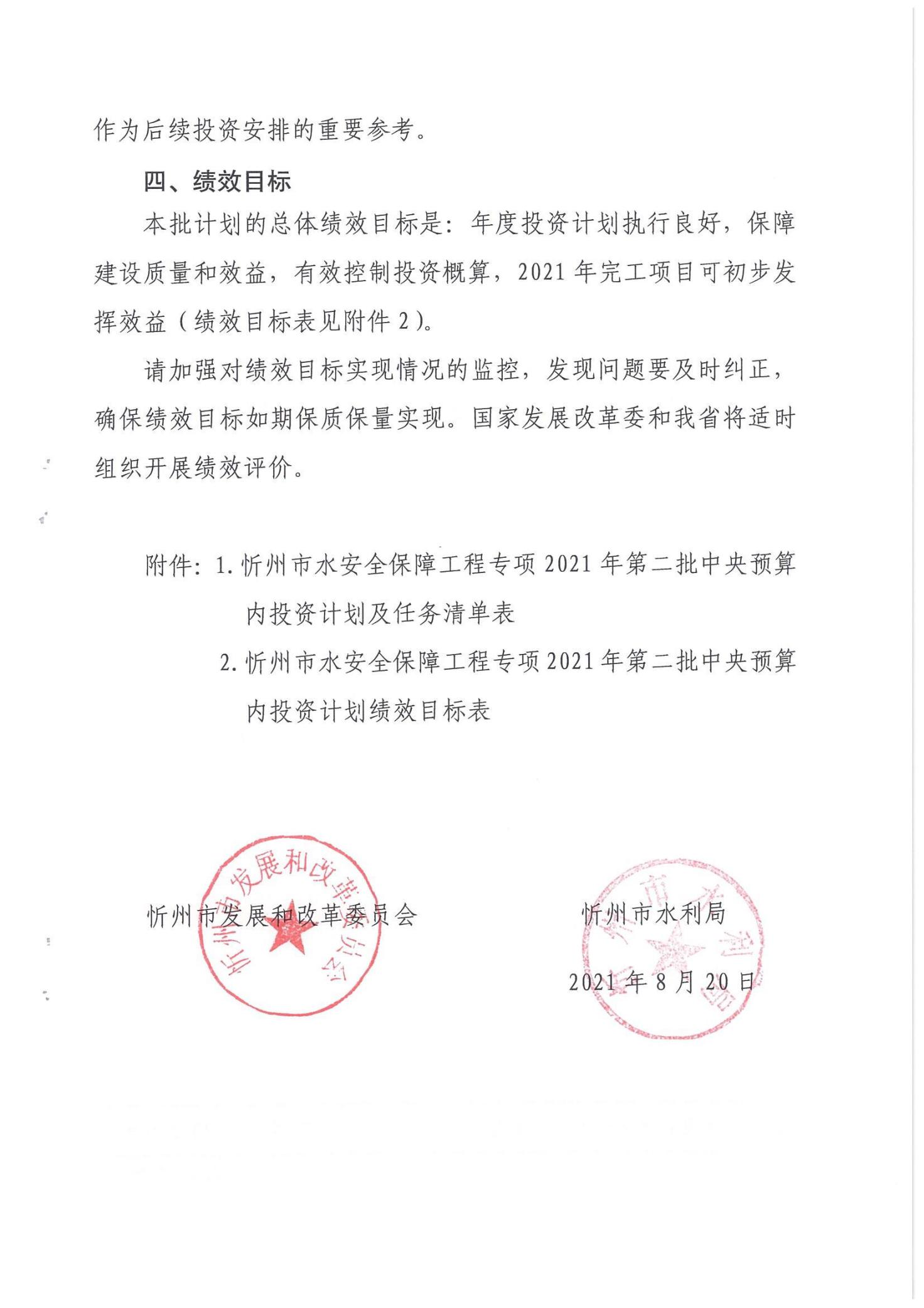 5.招标公告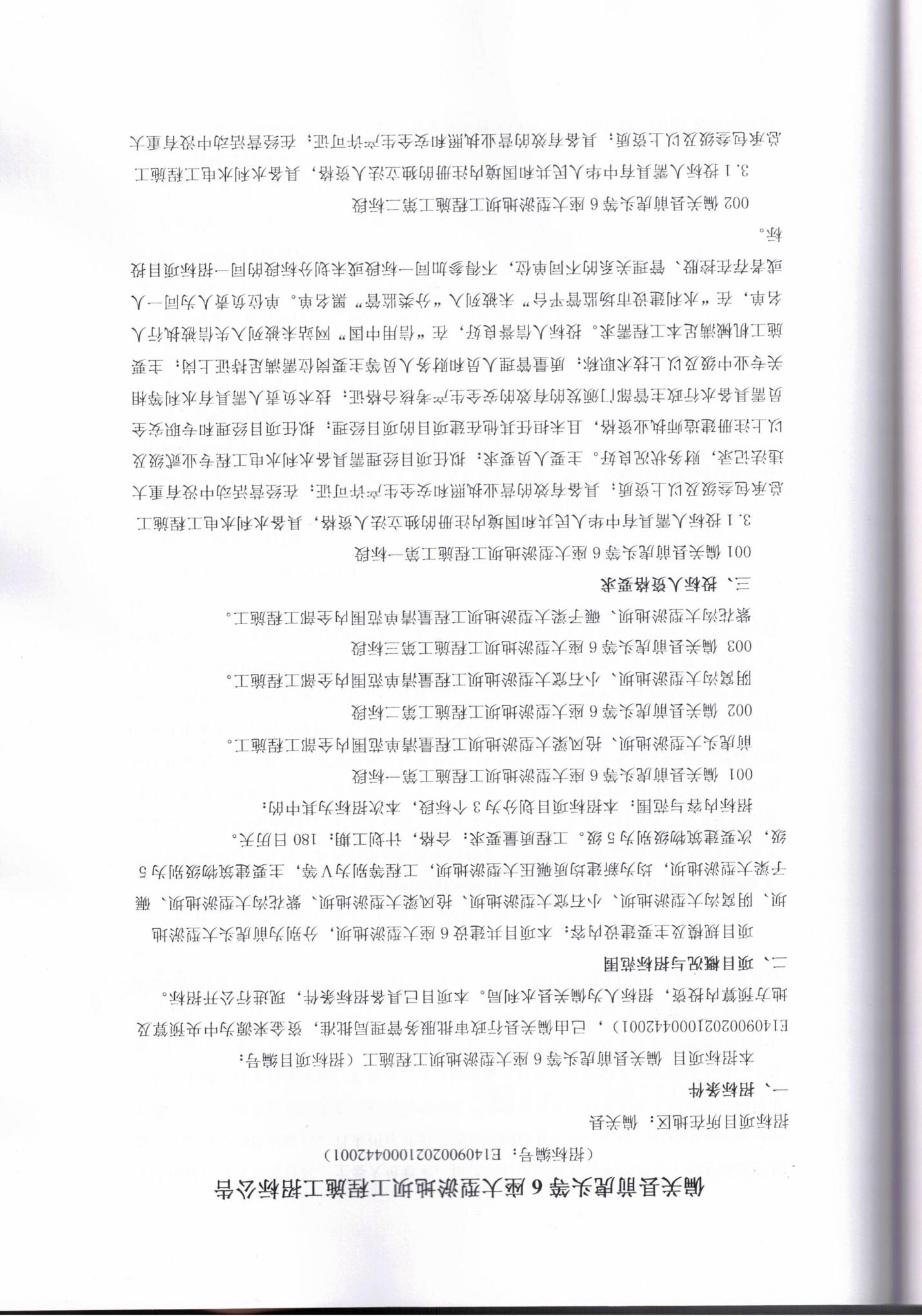 6.招标文件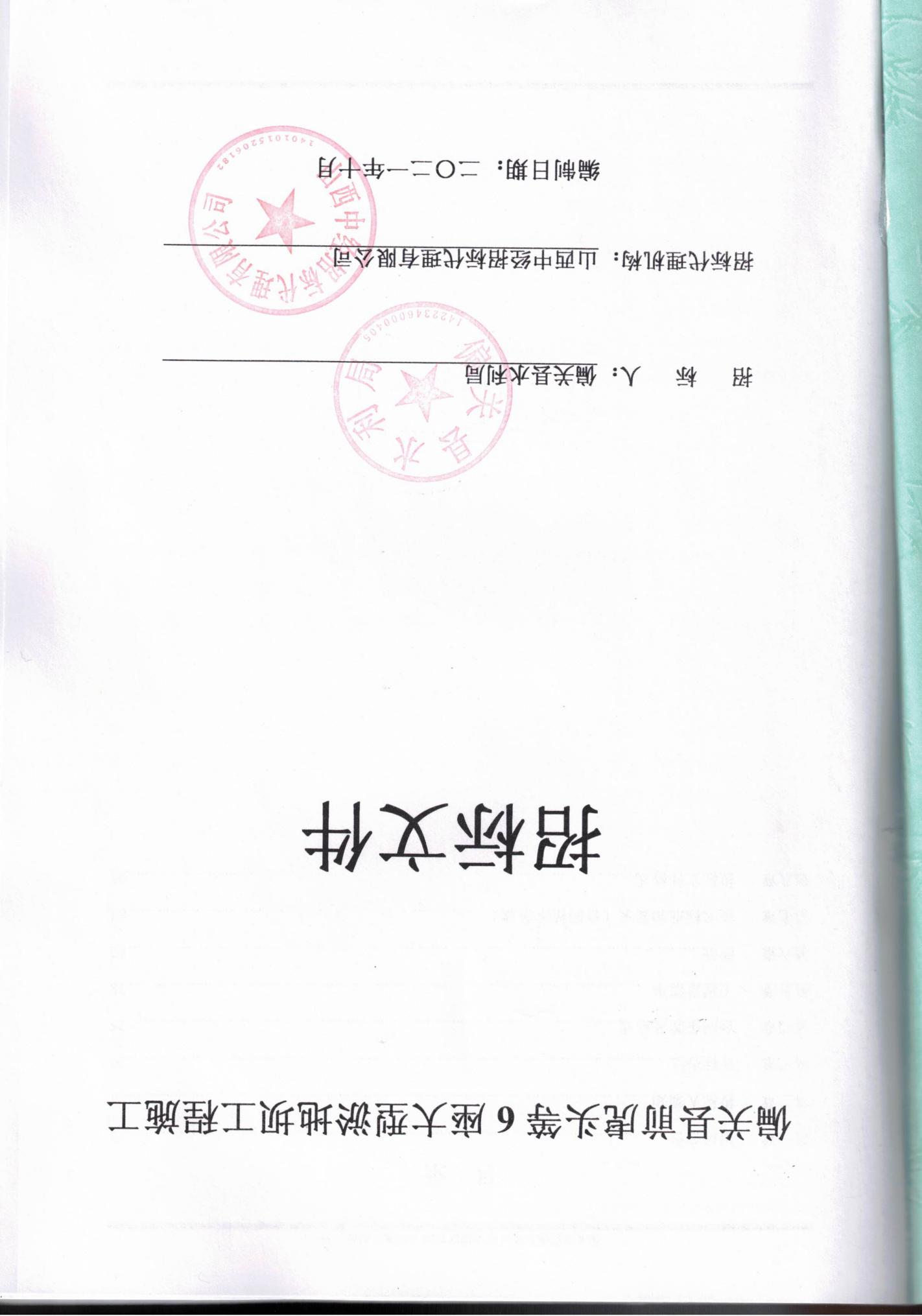 7.中标单位封面第一标段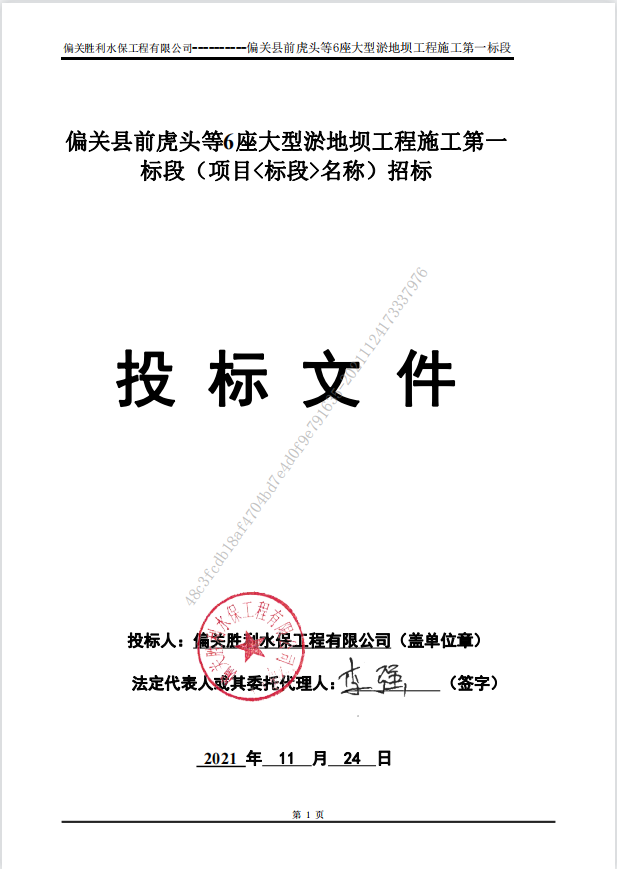 第二标段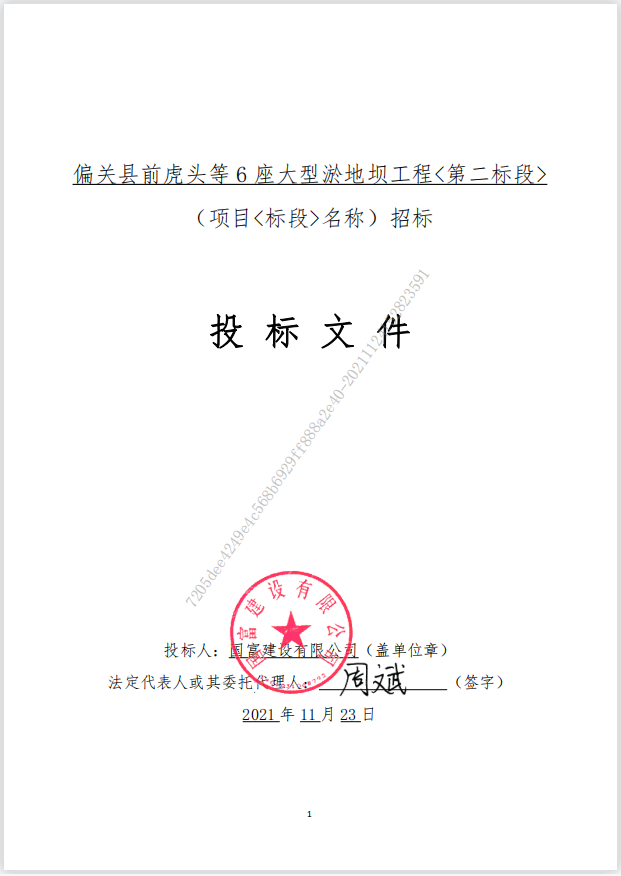 第三标段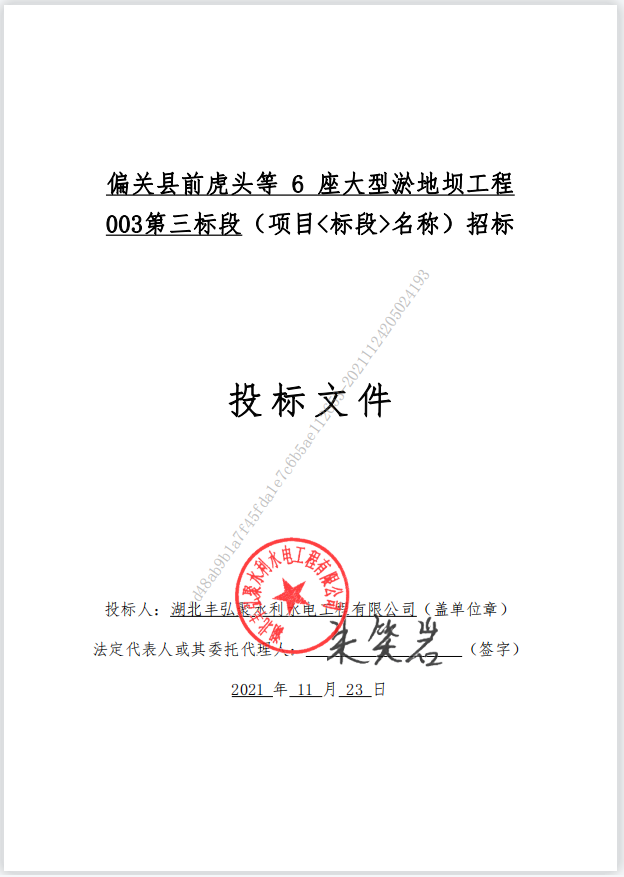 8.中标单位投标函第一标段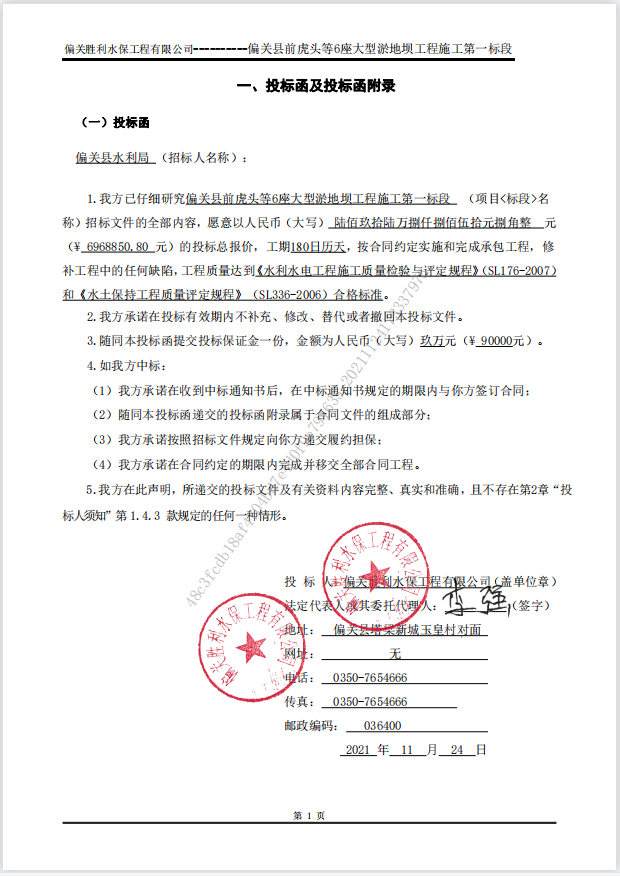 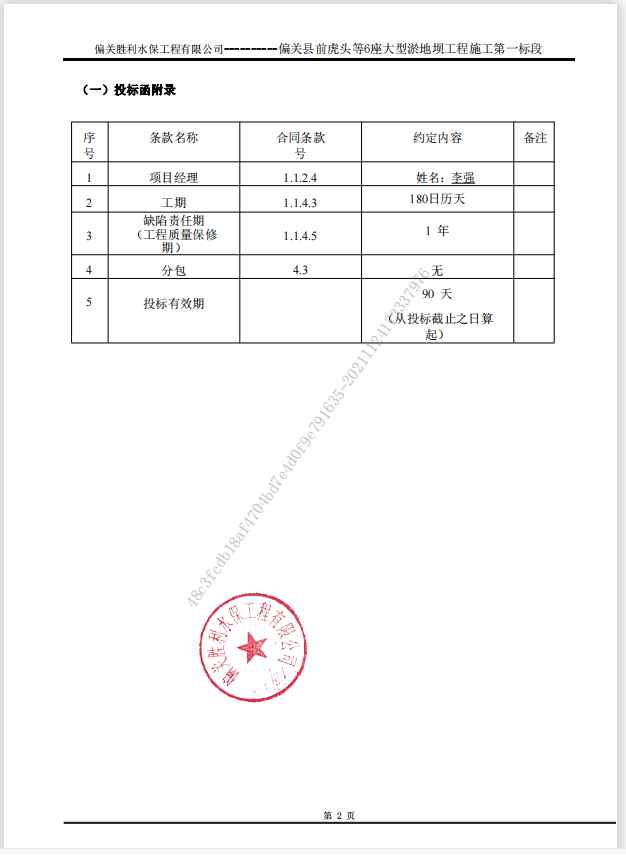 第二标段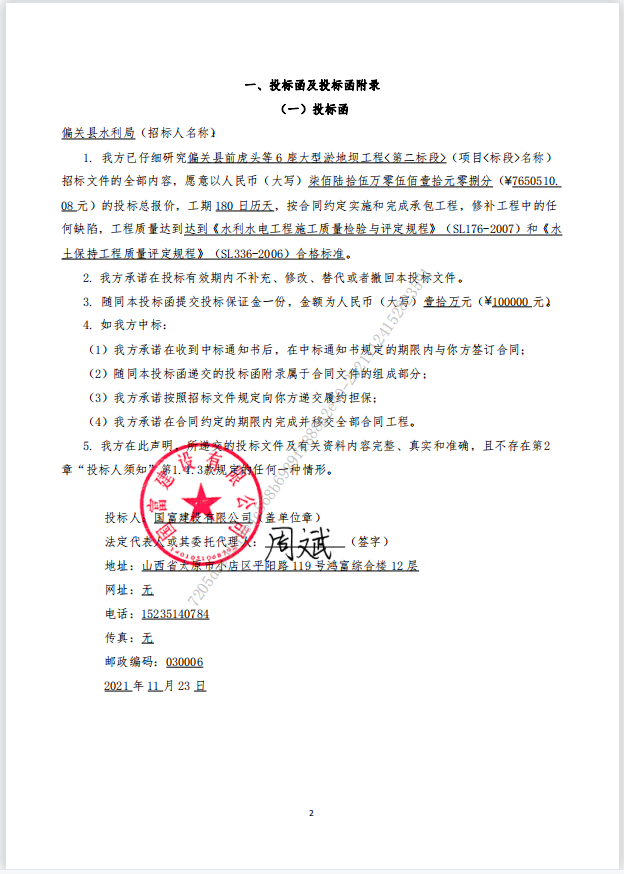 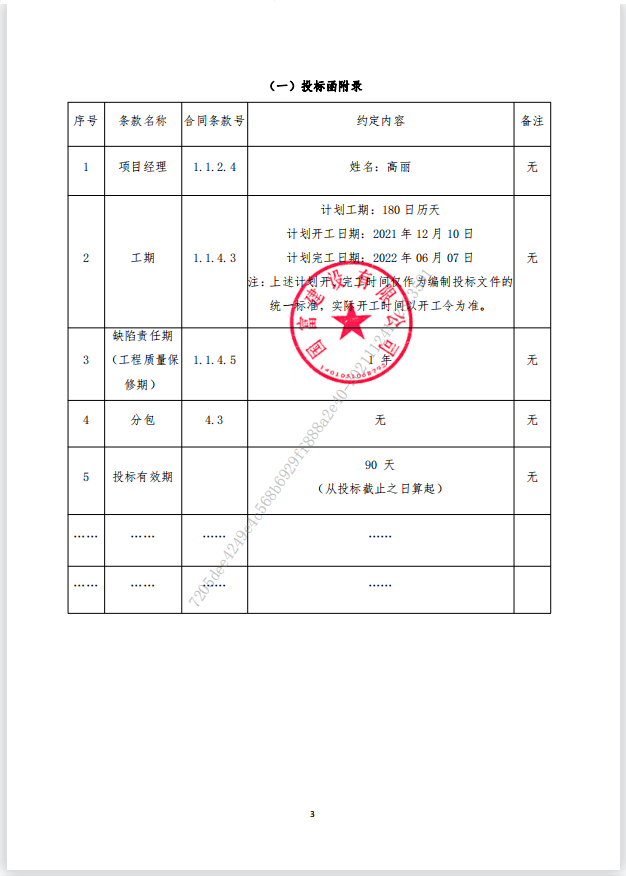 第三标段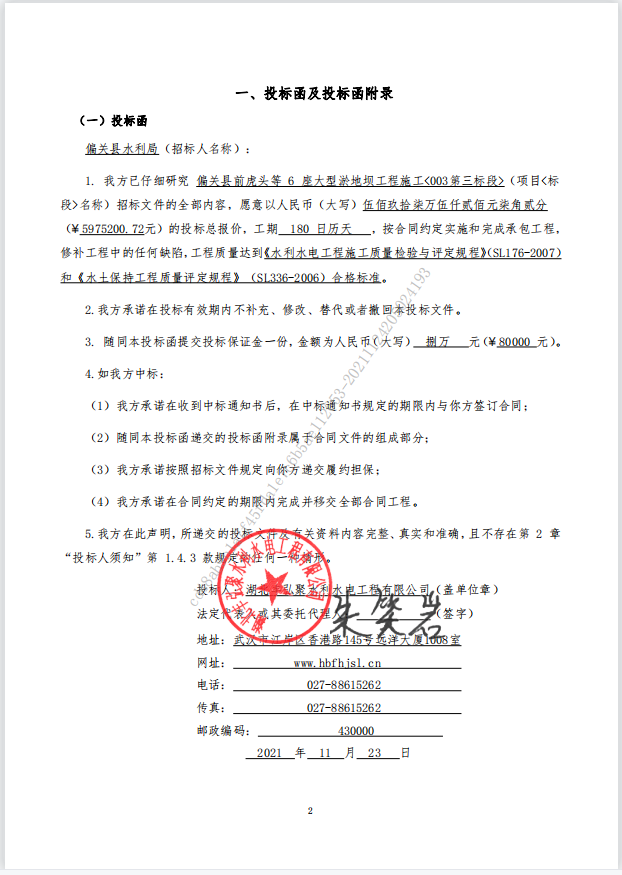 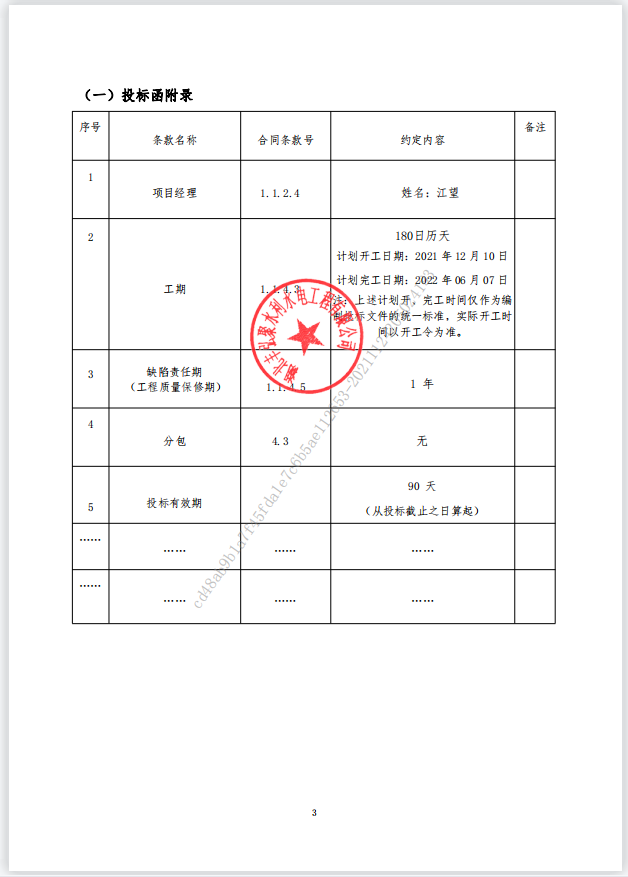 9.中标单位项目管理机构第一标段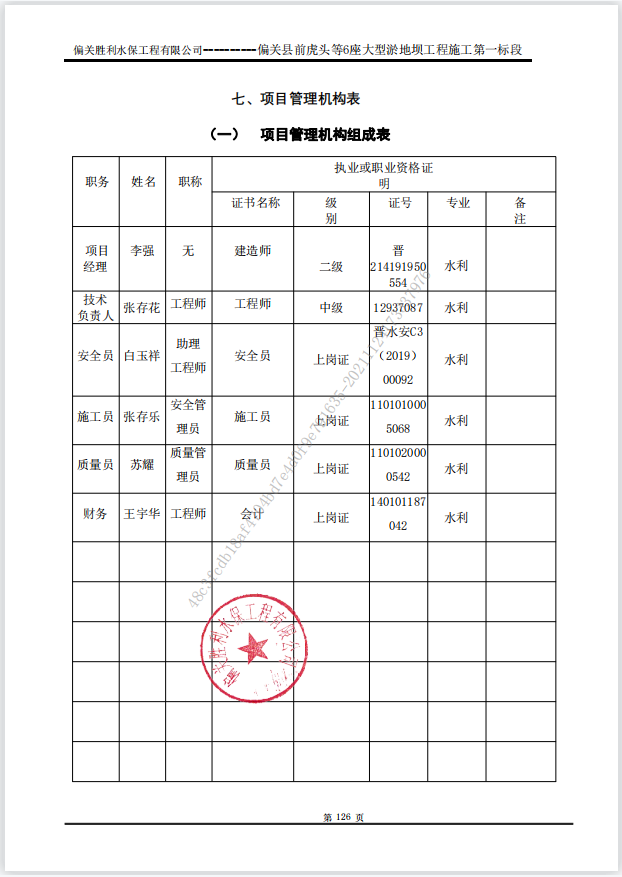 第二标段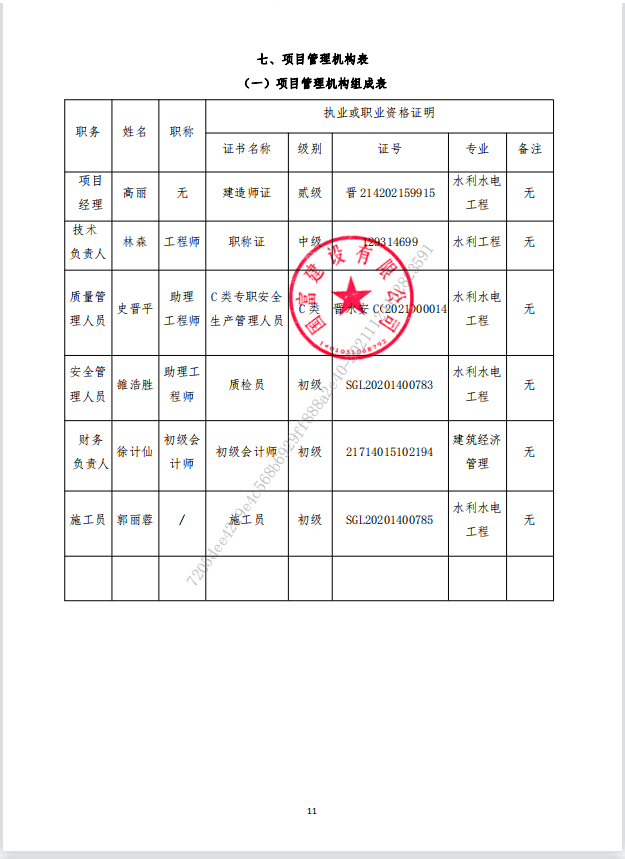 第三标段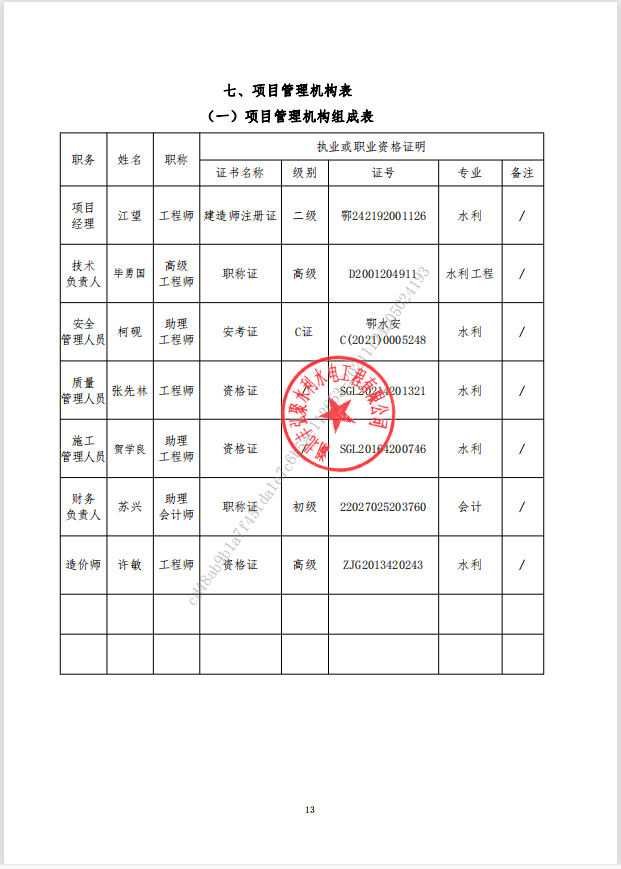 10.中标单位营业执照第一标段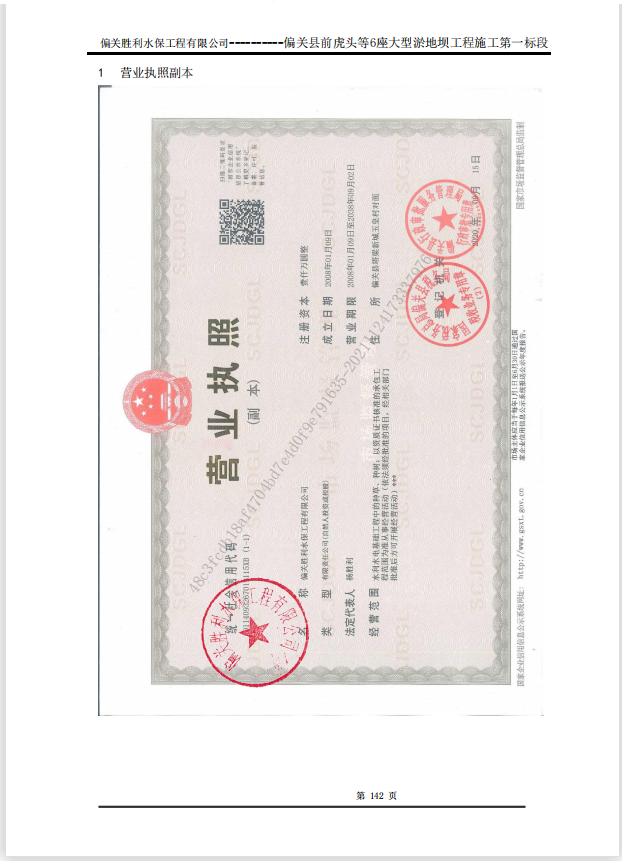 第二标段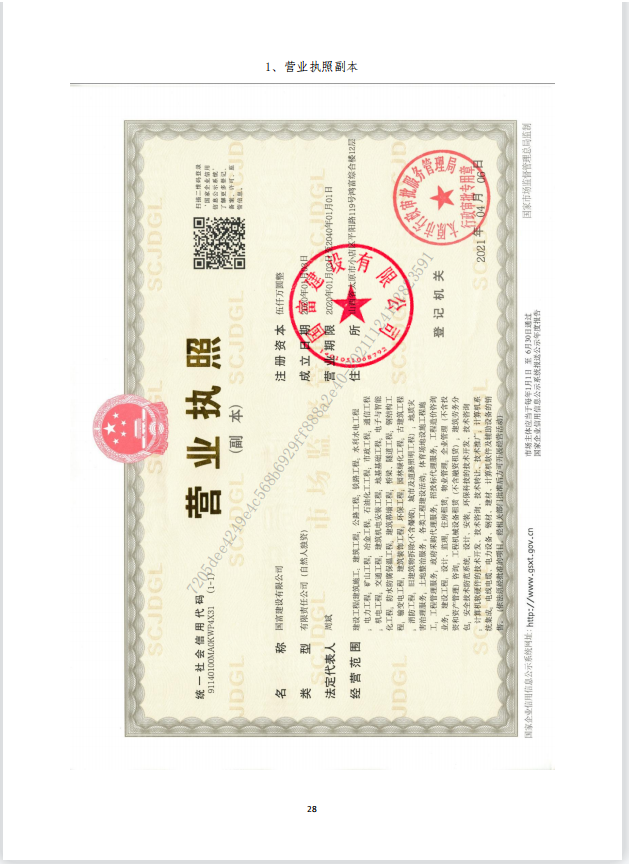 第三标段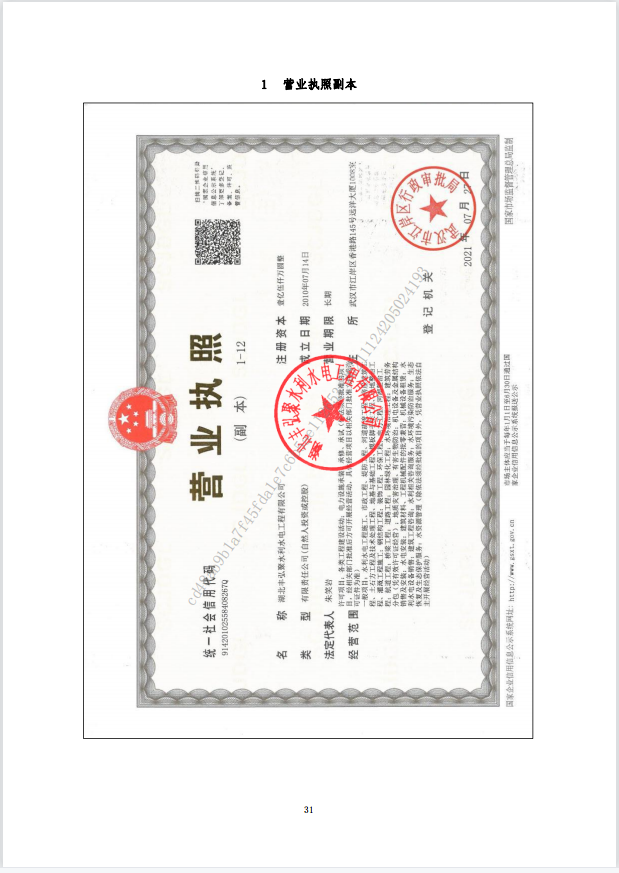 11.中标通知书第一标段 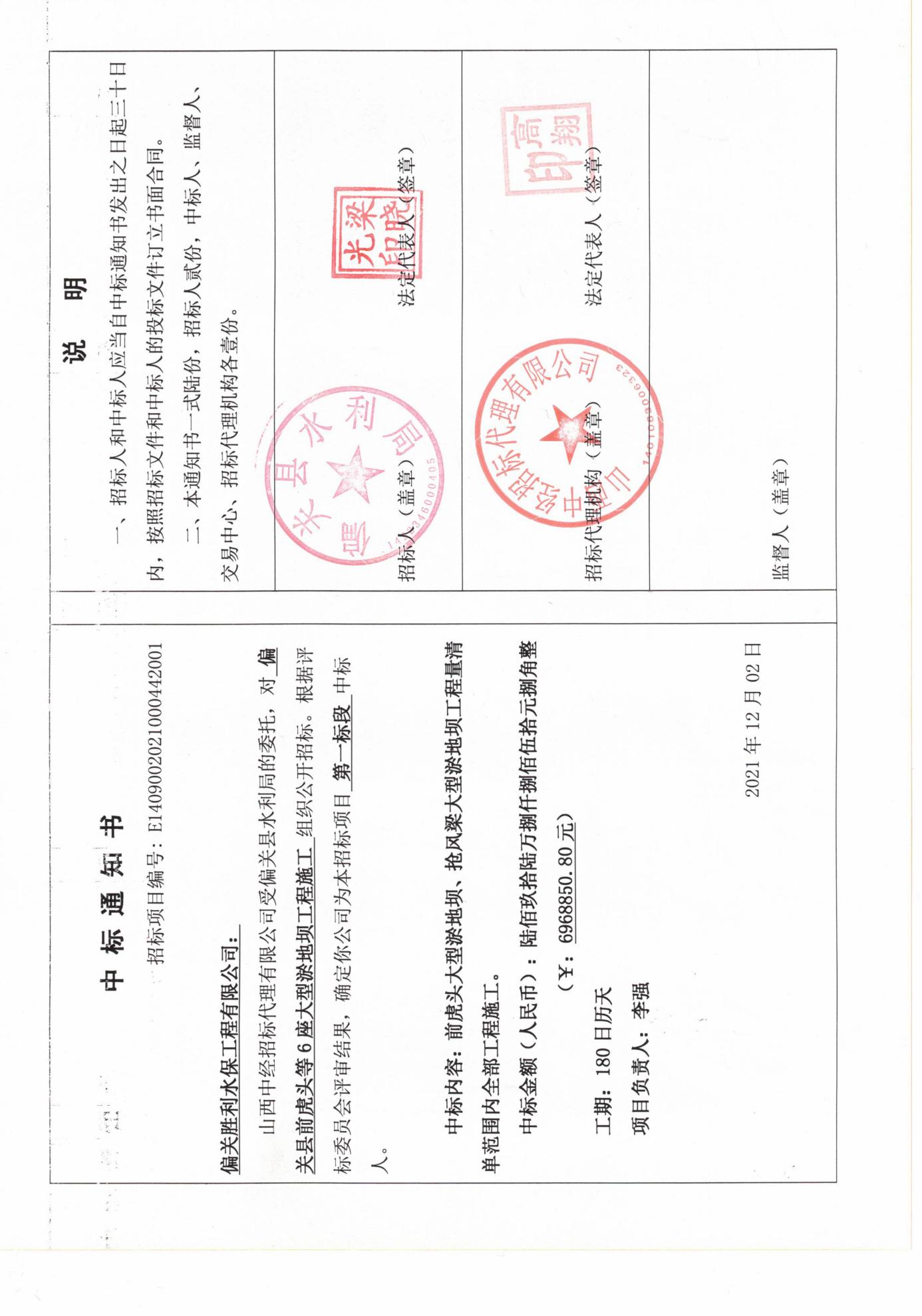 第二标段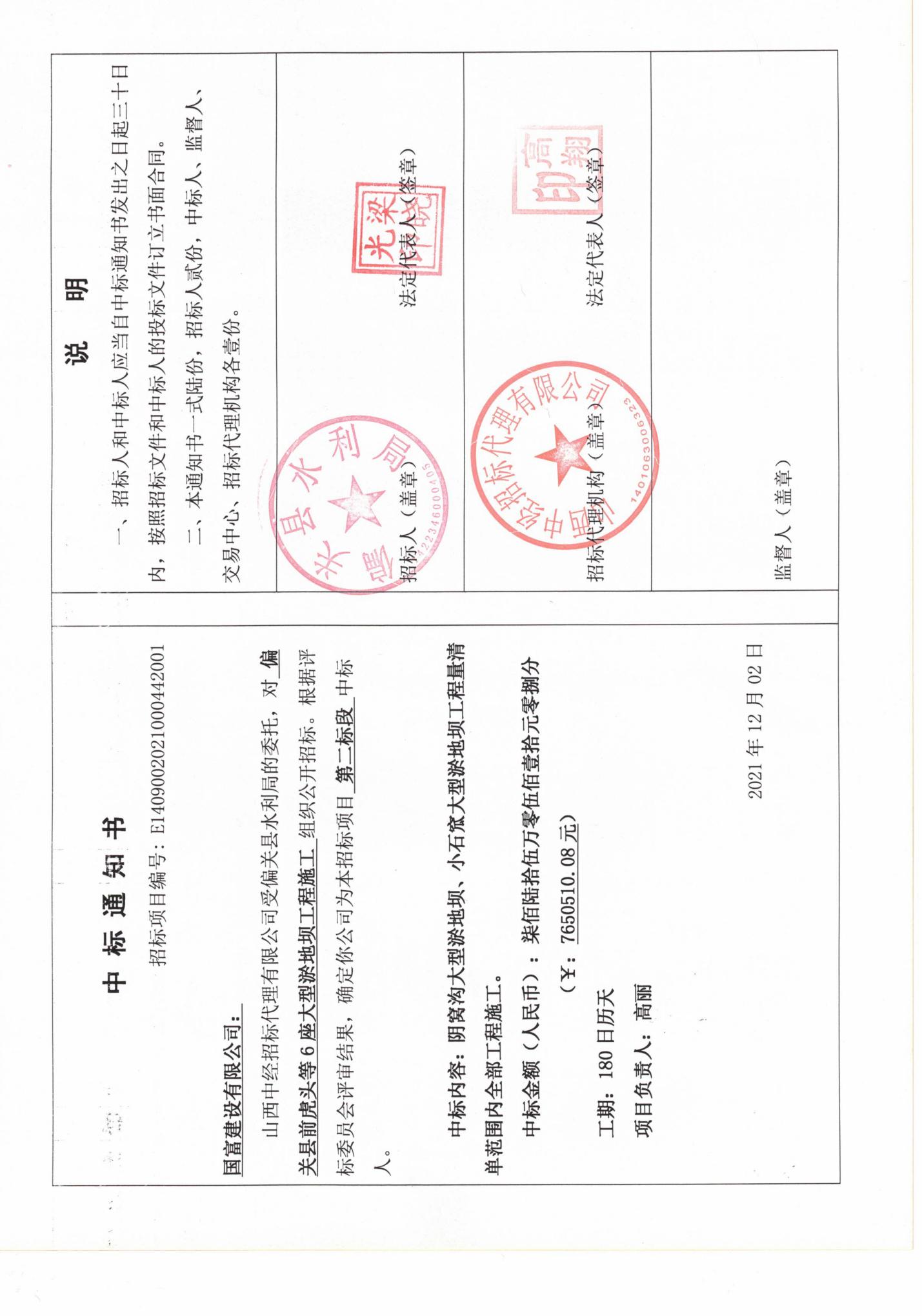 第三标段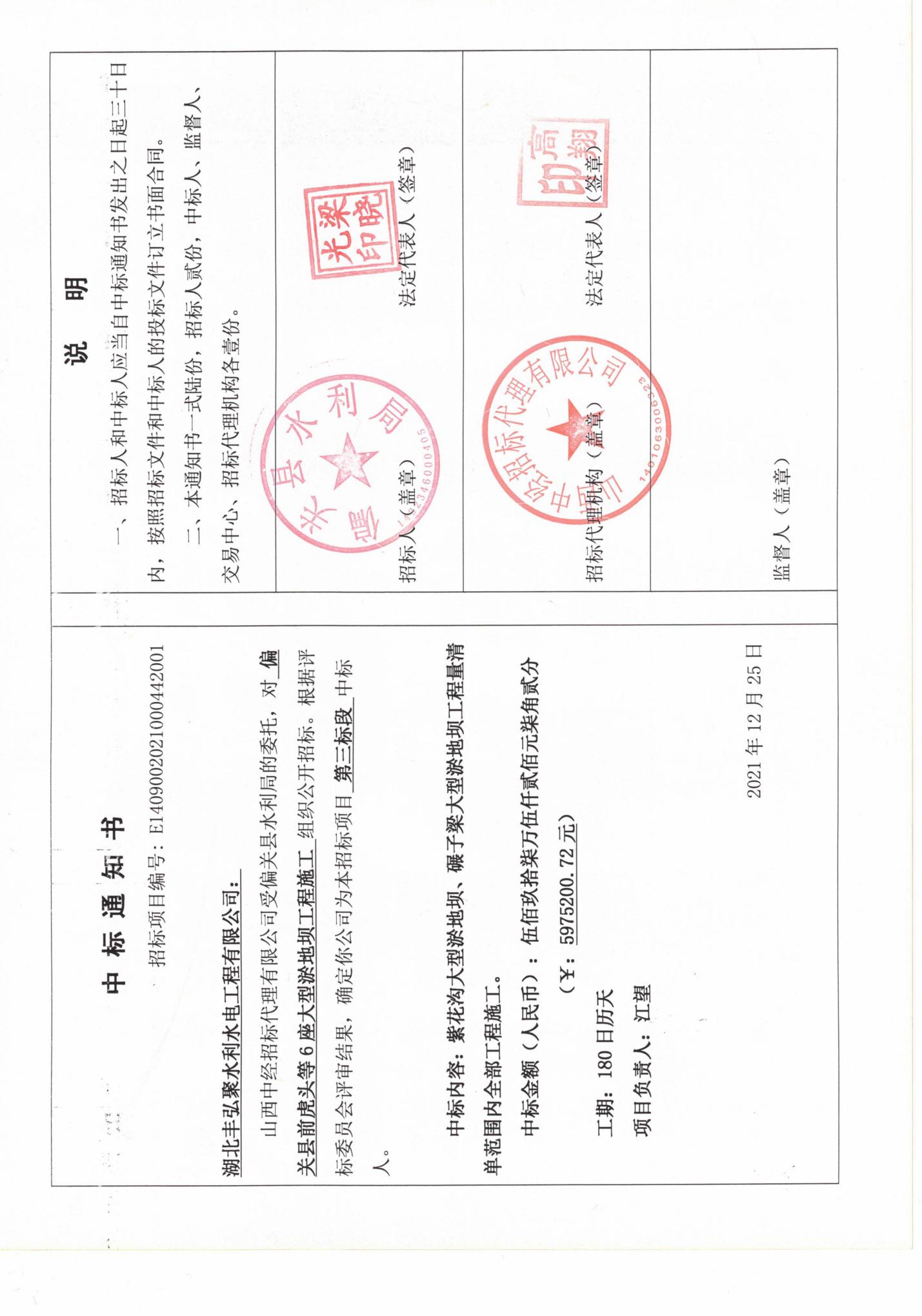 